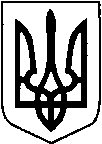 КИЇВСЬКА ОБЛАСТЬТЕТІЇВСЬКА МІСЬКА РАДАVІІІ СКЛИКАННЯ ВІСІМНАДЦЯТА      СЕСІЯПРОЕКТ      Р І Ш Е Н Н Я
28.02.2023 р.                                   №   -18 –VIIІ Про затвердження технічних документацій із землеустрою, які розташовані на території Тетіївської   міської ради                  Розглянувши заяви гр. Туренка М.І., Погорілої Л.В. розроблені ПП «Земля», ФОП Ставнича Л.В.  технічні документації щодо встановлення меж  земельних ділянок  в натурі (на місцевості),  керуючись пунктом 34 частиною 1 статті 26, статті 59   Закону України «Про місцеве самоврядування в Україні», відповідно до статей 12,116,118,121,122,125,126,134,186, Земельного кодексу України, статтями 19, 25, 50  Закону України «Про землеустрій», Закону України « Про державну реєстрацію речових прав на нерухоме майно та їх обтяжень» Тетіївська міська радаВИРІШИЛА1.Затвердити розроблену ПП «Земля» технічну документацію  із землеустрою, щодо  встановлення меж  земельної  ділянки в натурі (на місцевості), яка  розташована  на території Тетіївської міської ради- Туренко Миколі Івановичу   за межами  с. Росішки, площею 3,0289 га  для ведення товарного сільськогосподарського виробництва, кадастровий  номер 3224685800:04:007:0025;2.Затвердити розроблену ФОП Ставнича Л.В. технічну документацію  із землеустрою, щодо  встановлення меж  земельної  ділянки в натурі (на місцевості), яка  розташована  на території Тетіївської міської ради- Погорілій Лідії Василівні  за межами  с. П'ятигори, площею 2,0374 га  для ведення товарного сільськогосподарського виробництва, кадастровий  номер 3224685300:06:001:0030;   3.Спеціалісту міської ради з земельних питань  та старостам внести зміни в земельно-кадастрову книгу по обліку земель та направити рішення в Тетіївську ДПІ ГУ ДПС  в Київській області  для внесення змін до даних по нарахуванню земельного податку.   4.Контроль за виконанням даного рішення покласти на постійну депутатську комісію з питань регулювання земельних відносин, архітектури, будівництва та охорони навколишнього середовища (голова Крамар О.А.)            Міський  голова                                                  Богдан  БАЛАГУРА